 “Natura da preservare”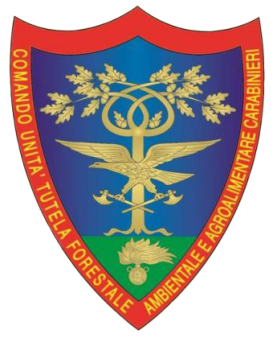 Mostra di pittura botanica e naturalistica14 febbraio – 6 marzo 2018Orario di apertura al pubblico: dal lunedì al venerdì, dalle 10.30- 17.00Il Comando dei Carabinieri Forestali, ha allestito una mostra di pittura botanica che avràcome tema “ La natura da preservare”.Dal 14 febbraio (inaugurazione alle ore 18) al 6 marzo, saranno esposti a Roma in via Salandra nr. 44 le opere dei principali interpreti italiani di uno stile di pittura unico ed esclusivo:SILVANA VOLPATOANGELO SPEZIALECARLA PUCCI DA FILICAJAALFREDINA NOCERAANTONELLA MARIANIMARIA LOMBARDIMILENA CASADEI.La mostra, aperta al pubblico dalle ore 10.30 alle 17.00 sarà integrata da approfondimenti in materia di :Il Vitigno Erbaluce di Caluso il 15 febbraio dalle 11.30 alle 12.30 a cura della Fondazione Italiana Sommelier con degustazione guidata;Aironi e Fenicotteri il16 febbraio dalle 13.00 alle 14.00 a cura del Dr. Giovanni Albarella della LIPU;Il Salice Rosso e l’arte di intrecciare il 21 febbraio dalle 13.00 alle 14.00 a cura della Professoressa Paola Beria, il Prof. Marco Sarandrea e del Maestro Rodolfo Onori, con degustazione guidata di infusi di salice;Caratteristiche delle cultivar olearie il 22 febbraio dalle 13.00 alle 14.00 a cura della Federazione Italiana Sommelier, con degustazione guidata;Storia della pittura botanica il 27 febbraio dalle 13.00 alle 14.00a cura della Professoressa Silvana Volpato;Le api in città e i mieli selvatici il 28 febbraio dalle 13.00 alle 14.00 a cura della del Dott. Raffaele Cirone della Federazione Apicoltori Italiani, con degustazione guidata;La carta e i colori estratti dalle piante1 marzo dalle 13.00 alle 14.00 a cura della Professoressa Laura Salvi dell’Accademia delle Belle Arti;Pittura botanica ed erboristeria il 5 marzo dalle 13.00 alle 14.00 a cura della Professoressa Paola Beria ed il Prof. Marco Sarandrea, con degustazione guidata di tisane.Per prenotazioni e informazioni tel. 3665822874